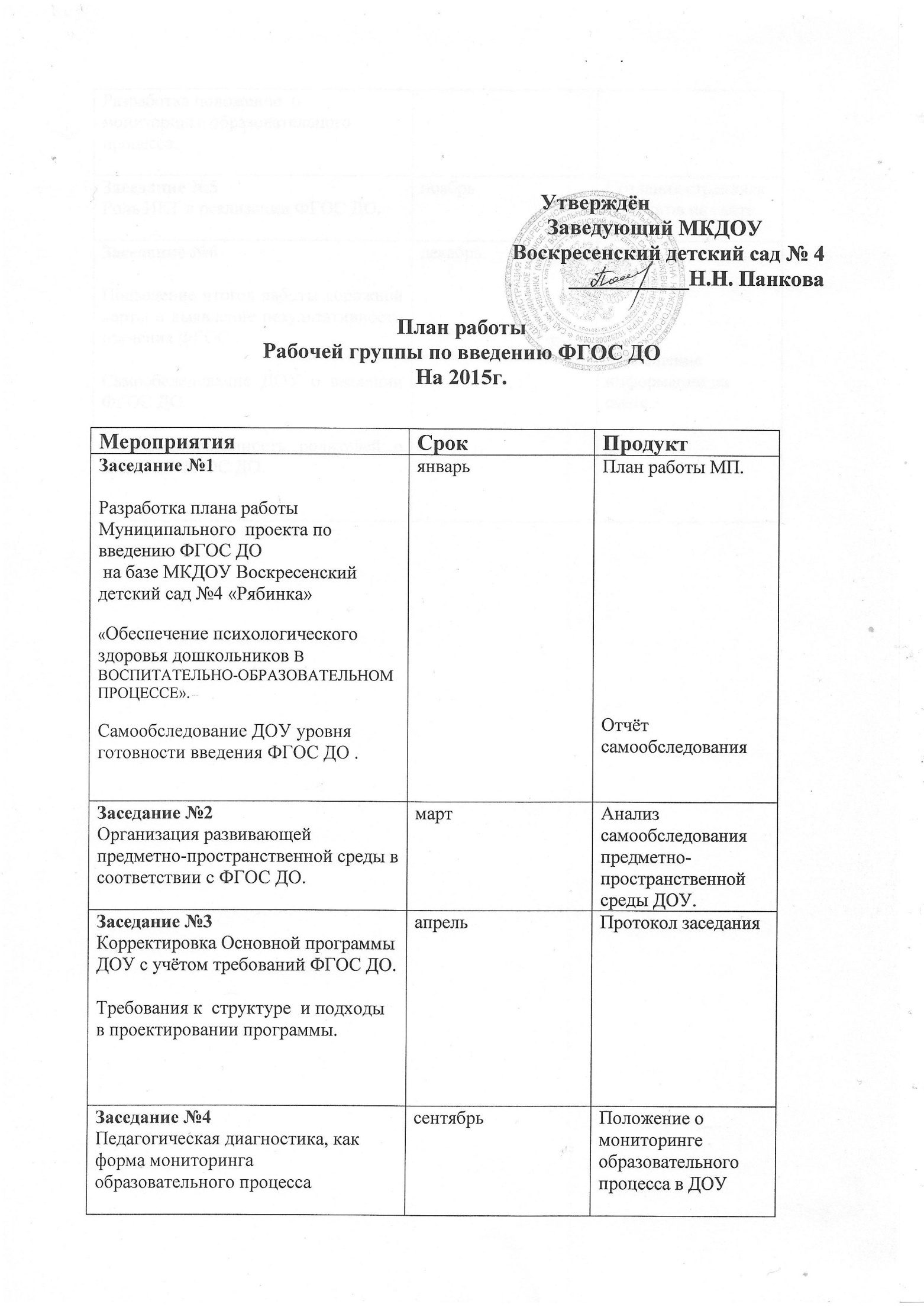 Заседание №5Роль ИКТ в реализации ФГОС ДО.ноябрьСоздание страничек педагогов на сайте ДОУЗаседание №6Подведение итогов работы дорожной карты и выявление результативности изучения ФГОС .Самообследование ДОУ о введении ФГОС ДО.- Информированность родителей о введении ФГОС ДО.декабрьОтчётРазмещение информации на сайте.